แนบท้าย 3หนังสือรับรอง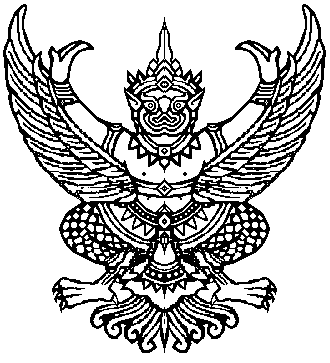 ที่ ศธ............./…………   						โรงเรียน.................................................								อำเภอ/เขต............................................							            จังหวัด............................................................	ข้าพเจ้า .................................................................................... ตำแหน่ง.........................................................................โรงเรียน ......................................................................... อำเภอ......................................              สังกัด......................................................ขอรับรองว่าได้จ้างนาย/นาง/นางสาว........................................................................................................................... วุฒิ..................................................วิชาเอก..................................................... ได้จ้างเป็นครูอัตราจ้างหรือลูกจ้างชั่วคราว และมีภาระงานการสอนไม่น้อยกว่า 5 คาบ หรือ 5 ชั่วโมงต่อสัปดาห์จากเงิน...................................................... โรงเรียน..........................................................อำเภอ/เขต.................................สังกัดสพป./สพม. ...............................................ตั้งแต่วันที่ .............. เดือน................................... พ.ศ. .................. ถึงวันที่ ........... เดือน.................................. พ.ศ. ............รวมระยะเวลา ...............ปี ...............เดือน ...............วัน (นับถึงวันเปิดรับสมัครวันสุดท้าย)ให้ไว้ ณ วันที่ ...................... เดือน ........................................... พ.ศ. ..................................          				    ลงชื่อ ................................................................. ผู้รับรอง(....................................................................)ผู้อำนวยการโรงเรียน...............................................................................หมายเหตุ : ประทับตราสถานศึกษาล้อมรอบลายมือชื่อผู้รับรองด้วย